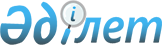 Ақтөбе облысы әкімдігінің 2018 жылғы 24 қазандағы № 466 "2018 жылға Ақтөбе облысында мал шаруашылығын дамытуды мемлекеттік қолдау туралы" қаулысына өзгеріс енгізу туралы
					
			Мерзімі біткен
			
			
		
					Ақтөбе облысы әкімдігінің 2018 жылғы 21 желтоқсандағы № 566 қаулысы. Ақтөбе облысының Әділет департаментінде 2018 жылғы 24 желтоқсанда № 5967 болып тіркелді. Мерзімі өткендіктен қолданыс тоқтатылды
      Қазақстан Республикасының 2001 жылғы 23 қаңтардағы "Қазақстан Республикасындағы жергілікті мемлекеттік басқару және өзін-өзі басқару туралы" Заңының 27-бабына, Қазақстан Республикасы Премьер-Министрінің орынбасары – Қазақстан Республикасы Ауыл шаруашылығы министрінің 2018 жылғы 15 маусымдағы № 256 "Асыл тұқымды мал шаруашылығын дамытуды, мал шаруашылығының өнімділігін және өнім сапасын арттыруды субсидиялау қағидаларын бекіту туралы" нормативтік құқықтық актілерді мемлекеттік тіркеу Тізілімінде № 17 306 тіркелген бұйрығына сәйкес, Ақтөбе облысы әкімдігі ҚАУЛЫ ЕТЕДІ:
      1. Ақтөбе облысы әкімдігінің 2018 жылғы 24 қазандағы № 466 "2018 жылға Ақтөбе облысында мал шаруашылығын дамытуды мемлекеттік қолдау туралы" қаулысына (нормативтік құқықтық актілерді мемлекеттік тіркеу Тізілімінде № 5954 болып тіркелген, Қазақстан Республикасының нормативтік құқықтық актілерінің эталондық бақылау банкіде электрондық түрде 2018 жылғы 30 қазанда жарияланған) мынадай өзгеріс енгізілсін:
      көрсетілген қаулының қосымшасы осы қаулының қосымшасына сәйкес жаңа редакцияда жазылсын.
      2. "Ақтөбе облысының ауыл шаруашылығы басқармасы" мемлекеттік мекемесі заңнамада бекітілген тәртіппен:
      1) осы қаулыны Ақтөбе облысының Әділет департаментінде мемлекеттік тіркеуді;
      2) осы қаулыны мерзімді баспа басылымдарында және Қазақстан Республикасы нормативтік құқықтық актілерінің эталондық бақылау банкінде ресми жариялауға жіберуді;
      3) осы қаулыны Ақтөбе облысы әкімдігінің интернет-ресурсына орналастыруды қамтамасыз етсін.
      4. Осы қаулының орындалуын бақылау Ақтөбе облысы әкімінің орынбасары М.Е. Абдуллинге жүктелсін.
      5. Осы қаулы оның алғашқы ресми жарияланған күнінен бастап қолданысқа енгізіледі. Ақтөбе облысы бойынша 2018 жылға асыл тұқымды мал шаруашылығын дамытуды, мал шаруашылығының өнiмдiлiгiн және өнім сапасын арттыруды субсидиялау бағыттары бойынша субсидиялар көлемдері
      Ескертпе:
      * Қазақстан Республикасының Премьер-Министрінің орынбасары - Қазақстан Республикасының Ауыл шаруашылығы министрлігінің 2018 жылғы 15 маусымдағы №256 "Асыл тұқымды мал шаруашылығын дамытуды, мал шаруашылығы өнімін және өнім сапасын арттыруды субсидиялау қағидаларын бекіту туралы" бұйрығымен бекітілген Қағиданың 32 тармағына сәйкес, берілген өтінімдер бойынша мақұлданған субсидиялар көлемдері осы Қағида күшіне енгенге дейінгі мақұлданған, бірақ қаражаттың болмауы себепті төленбеген өтінімдер өтінімнің мақұлдануы сәтіне қолданыста болған Қағидалардың талаптары бойынша төленуі тиіс.
      ** жергілікті бюджеттен қосымша бюджет қаражаты бөлінген кезде және /немесе басқа бюджеттік бағдарламалардан қайта бөлінген кезде субсидиялау нормативтерін осы Қағидаларға 5-тармаққа сәйкес Министрлікпен келісім бойынша белгіленген нормативтен 50%-ға дейін ұлғайтуға жол беріледі;
					© 2012. Қазақстан Республикасы Әділет министрлігінің «Қазақстан Республикасының Заңнама және құқықтық ақпарат институты» ШЖҚ РМК
				
      Ақтөбе облысының әкімі 

Б. Сапарбаев
Ақтөбе облысы әкімдігінің2018 жылғы 21 желтоқсандағы№ 566 қаулысына қосымшаАқтөбе облысы әкімдігінің2018 жылғы 24 қазандағы№ 466 қаулысымен бекітілген
№
Субсидиялау бағыты
Өлшем бірлігі
1 бірлікке арналған субсидиялар нормативтері, теңге
Субсидия көлемі
Субсидиялар сомасы, мың теңге
Етті мал шаруашылығы
Етті мал шаруашылығы
Етті мал шаруашылығы
Етті мал шаруашылығы
Етті мал шаруашылығы
Етті мал шаруашылығы
1.
Асыл тұқымдық және селекциялық жұмыс жүргізу: 
Асыл тұқымдық және селекциялық жұмыс жүргізу: 
Асыл тұқымдық және селекциялық жұмыс жүргізу: 
Асыл тұқымдық және селекциялық жұмыс жүргізу: 
Асыл тұқымдық және селекциялық жұмыс жүргізу: 
1.1
Тауарлы аналық бас
бас
10 000
29 747
297 470,0
1.2
Асыл тұқымды аналық бас
бас
20 000
9 071
181 420,0
2.
Қосымша норматив *
2.1
80%-дан бастап (қоса алғанда ) төл беру шығымы*
бас
8 000
13 690
109 520,0
2.2
60%-дан бастап (қоса алғанда ) төл беру шығымы *
бас
6 000
11 309
67 854,0
3.
Асыл тұқымды аналық бас *
3.1
Базалық норматив *
бас
10 000
578
5 780,0
4.
Қосымша норматив *
4.1
80%-дан бастап (қоса алғанда ) төл беру шығымы*
бас
20 000
2 546
50 920,0
4.2
70%-дан бастап (қоса алғанда ) төл беру шығымы *
бас
15 000
513
7 695,0
5.
Асыл тұқымды ірі қара сатып алу *
бас
150 000
40
6 000,0
6.
Импорттық асыл тұқымды немесе таза тұқымды аналық мал басын сатып алу**
бас
325 000
310
100 750,0
7.
Табынның өсімін иолайту үшін пайдаланылатын етті тұқымдардың асыл тұқымдық бұқаларын күтіп-бағу
бас
100 000
1
100,0
8.
Отандық етті тұқымдардың асыл тұқымды тұқымдық бұқаларарын сатып алу 
бас
150 000
87
13 050,0
9.
100 бастан бастап тірі салмақтағы бұқашықтарды бордақылау шығындарын арзандату *
100 бастан бастап тірі салмақтағы бұқашықтарды бордақылау шығындарын арзандату *
100 бастан бастап тірі салмақтағы бұқашықтарды бордақылау шығындарын арзандату *
100 бастан бастап тірі салмақтағы бұқашықтарды бордақылау шығындарын арзандату *
100 бастан бастап тірі салмақтағы бұқашықтарды бордақылау шығындарын арзандату *
9.1
400 ден 450 кг дейін*
бас
45 000
475
21 375,0
9.2
451 ден 500 кг дейін*
бас
60 000
46
2 760,0
9.3
Ауыл шаруашылығы кооперативтері үшін бұқашықтарды бордақылау шығындарын арзандату*
бас
20 000
210
4 200,0
10.
Сыйымдылығы бір уақытта кемінде 1 000 бастан болатын бордақылау алаңдарына бордақылау үшін өткізілген бұқашықтардың құнын арзандату
тірілей салмағы, килограмм
200
862 254,35
172 450,87
11.
 Сыйымдылығы бір уақытта кемінде 1 000 бас болатын бордақылау алаңдары үшін бұқашықтарды бордақылау шығындарын арзандату
қосымша салмағы, килограмм
200
12 650
2 530,0
Барлық сомасы 
Барлық сомасы 
Барлық сомасы 
Барлық сомасы 
Барлық сомасы 
1 043 874,87
Сүтті және сүтті-етті мал шаруашылығы
Сүтті және сүтті-етті мал шаруашылығы
Сүтті және сүтті-етті мал шаруашылығы
Сүтті және сүтті-етті мал шаруашылығы
Сүтті және сүтті-етті мал шаруашылығы
Сүтті және сүтті-етті мал шаруашылығы
1.
Селекциялық және асыл тұқымдық жұмыс жүргізу *
Селекциялық және асыл тұқымдық жұмыс жүргізу *
Селекциялық және асыл тұқымдық жұмыс жүргізу *
Селекциялық және асыл тұқымдық жұмыс жүргізу *
Селекциялық және асыл тұқымдық жұмыс жүргізу *
Асыл тұқымды аналық бас *
Асыл тұқымды аналық бас *
Асыл тұқымды аналық бас *
Асыл тұқымды аналық бас *
Асыл тұқымды аналық бас *
1.1
Базалық норматив *
бас
10 000
156
1 560,0
2.
Қосымша норматив *
2.1
70%-дан бастап (қоса алғанда ) төл беру шығымы*
бас
20 000
1 386
27 720,0
2.2
60%-дан бастап (қоса алғанда ) төл беру шығымы *
бас
15 000
116
1 740,0
3.
Асыл тұқымды бұқалардың ұрығын сатып алу
Асыл тұқымды бұқалардың ұрығын сатып алу
Асыл тұқымды бұқалардың ұрығын сатып алу
Асыл тұқымды бұқалардың ұрығын сатып алу
Асыл тұқымды бұқалардың ұрығын сатып алу
3.1
бір жынысты
доза
10 000
884
8 840,0
3.2
қос жынысты
доза
5 000
404
2 020,0
3.3
Шаруа (фермер) қожалықтарында және ауыл шаруашылығы кооперативтерінде ірі қара малдың аналық басын қолдан ұрықтандыруды ұйымдастыру
бас
5 000
1 109
5 545,0
4.
Асыл тұқымды аналық мал басын сатып алу:
Асыл тұқымды аналық мал басын сатып алу:
Асыл тұқымды аналық мал басын сатып алу:
4.1
отандық немесе ТМД елдерінен импортталған
бас
150 000
141
21 150,0
4.2
отандық шаруашылықтардың асыл тұқымды ірі қара малы *
бас
170 000
68
10 770,0
5.
Сүт өндірудің құнын арзандату:
Сүт өндірудің құнын арзандату:
Сүт өндірудің құнын арзандату:
Сүт өндірудің құнын арзандату:
Сүт өндірудің құнын арзандату:
5.1
Бағымдағы аналық мал басы 600 бастан басталатын шаруашылық
сынақ салмағы-ның бір килограмы
35
2 200 334,73
77 011,72
5.2
Бағымдағы аналық мал басы 50 бастан басталатын шаруашылық
сынақ салмағы-ның бір килограмы
10
0
0
5.3
Ауыл шаруашылығы кооперативі
сынақ салмағы-ның бір килограмы
10
150 000
918,810
5.4
Бағымдағы мал басы 400 бастан басталатын шаруашылық *
килограмм
25
716 253,0
17 906,325
5.5
Бағымдағы мал басы 50 бастан басталатын шаруашылық *
килограмм
15
168 082,0
2 521,230
6.
Сүтті бағыттағы аналық бастың азығына жұмсалған шығындар құнын арзандату
бас
120 000
1 100
132 000,0
Барлық сомасы
Барлық сомасы
Барлық сомасы
Барлық сомасы
309 703,08
Мал шаруашылығы *
Мал шаруашылығы *
Мал шаруашылығы *
Мал шаруашылығы *
Мал шаруашылығы *
Мал шаруашылығы *
1.
Жеке қосалқы шаруашылықтарда ірі қара малдың аналық басын қолдан ұрықтандыруды ұйымдастыру *
бас
5 000
355
1 775,0
2.
Қоғамдық және тауарлы табындарда етті, сүтті және сүтті-етті тұқымдардың асыл тұқымды тұқымдық бұқаларын күтіп бағу *
бас
100 000
84
8 400,0
Барлық сомасы
Барлық сомасы
Барлық сомасы
Барлық сомасы
10 175,0
Етті құс шаруашылығы
Етті құс шаруашылығы
Етті құс шаруашылығы
Етті құс шаруашылығы
Етті құс шаруашылығы
Етті құс шаруашылығы
1.
Құс етін өндіру құнын арзандату
Құс етін өндіру құнын арзандату
Құс етін өндіру құнын арзандату
Құс етін өндіру құнын арзандату
Құс етін өндіру құнын арзандату
1)
2000 тоннадан басталатын нақты өндіріс 
килограмм
50
217 092,5
10 854,625
Барлық сомасы 
Барлық сомасы 
Барлық сомасы 
Барлық сомасы 
Барлық сомасы 
10 854,625
Жұмыртқалық құс шаруашылығы
Жұмыртқалық құс шаруашылығы
Жұмыртқалық құс шаруашылығы
Жұмыртқалық құс шаруашылығы
Жұмыртқалық құс шаруашылығы
Жұмыртқалық құс шаруашылығы
1.
Тағамдық жұмыртқа өндіру құнын арзандату
Тағамдық жұмыртқа өндіру құнын арзандату
Тағамдық жұмыртқа өндіру құнын арзандату
Тағамдық жұмыртқа өндіру құнын арзандату
Тағамдық жұмыртқа өндіру құнын арзандату
1)
100 млн.данадан басталатын нақты өндіріс
дана
2,5
43 889 920
109 724,8
2)
бөдене жұмыртқаларын өндіру құнын арзандату *
дана
3
148 418,7
445,256
Барлық сомасы 
Барлық сомасы 
Барлық сомасы 
Барлық сомасы 
Барлық сомасы 
110 170,056
Шошқа шаруашылығы *
Шошқа шаруашылығы *
Шошқа шаруашылығы *
Шошқа шаруашылығы *
Шошқа шаруашылығы *
Шошқа шаруашылығы *
1.
Шошқа етін өндіру құнын арзандату
Шошқа етін өндіру құнын арзандату
Шошқа етін өндіру құнын арзандату
Шошқа етін өндіру құнын арзандату
Шошқа етін өндіру құнын арзандату
2)
нақты бордақыланғаны 3000 бастан бастап *
килограмм
100
836 397
83 639,74
Барлық сомасы
Барлық сомасы
Барлық сомасы
Барлық сомасы
Барлық сомасы
83 639,74
Қой шаруашылығы
Қой шаруашылығы
Қой шаруашылығы
Қой шаруашылығы
Қой шаруашылығы
Қой шаруашылығы
1.
Селекциялық және асыл тұқымдық жұмыс жүргізу
Селекциялық және асыл тұқымдық жұмыс жүргізу
Селекциялық және асыл тұқымдық жұмыс жүргізу
Селекциялық және асыл тұқымдық жұмыс жүргізу
Селекциялық және асыл тұқымдық жұмыс жүргізу
1.1
Асыл тұқымды қойлардың аналық басы
бас
2 500
25 107
62 767,5
1.2
Тауарлы қойлардың аналық басы
бас
1 500
65 476
98 214,0
2.
Асыл тұқымды қошқарлар сатып алу
бас
8 000
1 143
9 144,0
2.1
Асыл тұқымды қошқарлар сатып алу *
бас
20 000
179,8
3 596,0
3.
Шаруа (фермер) қожалықтарында және ауыл шаруашылығы кооперативтерінде қойлардың аналық басын қолдан ұрықтандыруды ұйымдастыру
бас
1 000
2 573
2 573,0
4.
Қайта өңдеуге өткізілген биязы және жартылай биязы жүндердің құнын арзандату
Қайта өңдеуге өткізілген биязы және жартылай биязы жүндердің құнын арзандату
Қайта өңдеуге өткізілген биязы және жартылай биязы жүндердің құнын арзандату
Қайта өңдеуге өткізілген биязы және жартылай биязы жүндердің құнын арзандату
Қайта өңдеуге өткізілген биязы және жартылай биязы жүндердің құнын арзандату
4.1
Сапасы 50-ден басталатын жүн
килограмм
100
0
0
Барлық сомасы 
Барлық сомасы 
Барлық сомасы 
Барлық сомасы 
Барлық сомасы 
176 294,5
Марал шаруашылығы
Марал шаруашылығы
Марал шаруашылығы
Марал шаруашылығы
Марал шаруашылығы
Марал шаруашылығы
1.
Аналық басына селекциялық асыл тұқымдық жұмыс жүргізу
бас
10 000
0
0
Барлық сомасы
Барлық сомасы
Барлық сомасы
Барлық сомасы
0
Жылқы шаруашылығы
Жылқы шаруашылығы
Жылқы шаруашылығы
Жылқы шаруашылығы
Жылқы шаруашылығы
Жылқы шаруашылығы
1.
Асыл тұқымды айғырлар сатып алу
бас
100 000
16
1 600,0
2.
Асыл тұқымды аналық бас сатып алу *
бас
40 000
6
240,0
3.
Жылқы етін өндіру құнын арзандату *
килограмм
92
8 663,0
749,130
4.
Бие сүтін өндіру және қайта өңдеу құнын арзандату
килограмм
60
116 666,7
7 000,0
Барлық сомасы 
Барлық сомасы 
Барлық сомасы 
Барлық сомасы 
Барлық сомасы 
9 589,130
Түйе шаруашылығы
Түйе шаруашылығы
Түйе шаруашылығы
Түйе шаруашылығы
Түйе шаруашылығы
Түйе шаруашылығы
1.
Түйе сүтін өндіру және қайта өңдеу құнын арзандату
килограмм
55
10 000
550,0
Барлық сомасы 
Барлық сомасы 
Барлық сомасы 
Барлық сомасы 
Барлық сомасы 
550,0
Бал ара шаруашылығы
Бал ара шаруашылығы
Бал ара шаруашылығы
Бал ара шаруашылығы
Бал ара шаруашылығы
Бал ара шаруашылығы
1.
Бал ара ұясымен селекциялық және асыл тұқымдық жұмыс жүргізу
Бал ара ұясының саны
5 000
580
2 900,0
Барлық сомасы 
Барлық сомасы 
Барлық сомасы 
Барлық сомасы 
Барлық сомасы 
2 900,0
Азық өндіру *
Азық өндіру *
Азық өндіру *
Азық өндіру *
Азық өндіру *
Азық өндіру *
1.
Ауыл шаруашылығы жануарлары азықтарына арналған шығындар құнын арзандату *
бас
49 000
2 820
138 180,0
Барлық сомасы
Барлық сомасы
Барлық сомасы
Барлық сомасы
Барлық сомасы
138 180,0
ЖИЫНТЫҚ сомасы
ЖИЫНТЫҚ сомасы
ЖИЫНТЫҚ сомасы
ЖИЫНТЫҚ сомасы
ЖИЫНТЫҚ сомасы
1 895 931,0